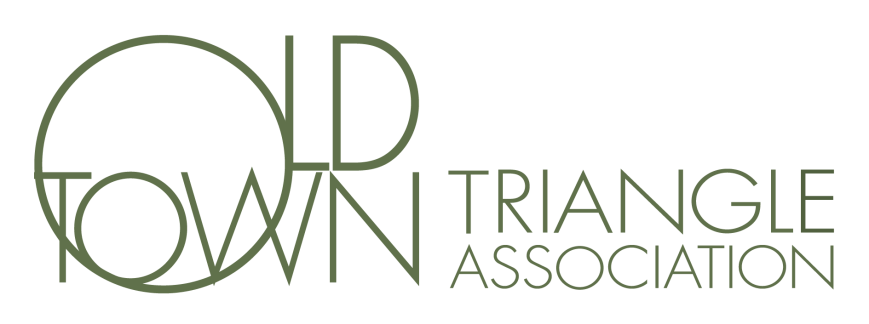 Minutes of the Special Board of Directors Meeting
August 25, 2015

Rick Rausch called the meeting to order at 6:05pm. Board Members Present:  Rick Rausch, Claire Leaman, Karl Hjerpe, Diane Gonzalez, Anne Giffels, David Pfendler and Chris Huff Board Members Absent: Chris Nelson, Robert Jones, Dee DeCarloA quorum is present. President and Secretary are present for the special meeting.Others present:  Tom LeibigTwo items are up for consideration.The first is a selection of an attorney to be retained to review the bylaws. Choices are David Goldstein and Paula Goedert. David was recommended locally and Paula was recommended by the OTTA’s auditor. The preference was for Paula. Rick motioned to approve an expense of up to $1395 for retaining Paula Goedert. Seconded by Anne Giffels. Opposed by David Pfendler and all others in favor. Motion carried.Second item is the funding for a boulder in Ella Jenkins Park. Several people objected to the lack of a process for this and other expenditures. Rick motioned to approve the expenditure of up to $300 for the boulder and mounting. Chris Huff seconded. Opposed by Diane Gonzalez, David Pfendler and Anne Giffels. The motion passed.The meeting adjourned at 6:25pm.Respectfully Submitted,Karl A. Hjerpe
Secretary

